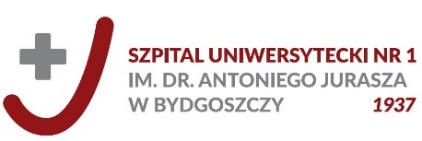 Lista zadań w ramach przygotowania do operacji – dla lepszej samokontroli.                        Każdego dnia zaznacz , że wykonałeś wszystkie elementy przygotowania do planowanej operacji. 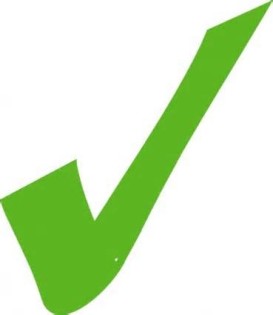 Dni do operacjiPreparat odżywczy (nazwa)Preparat odżywczy (ilość opakowań spożytych w dniu)Aktywność fizyczna/ ćwiczeniaSuplementacja witaminy D31413121110987654321 